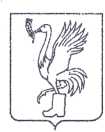 СОВЕТ ДЕПУТАТОВТАЛДОМСКОГО ГОРОДСКОГО ОКРУГА МОСКОВСКОЙ ОБЛАСТИ141900, г. Талдом, пл. К. Маркса, 12                                                          тел. 8-(49620)-6-35-61; т/ф 8-(49620)-3-33-29 Р Е Ш Е Н И Еот __23 июня____  2020 г.                                                           №  47┌                                                      ┐    О предоставлении МУП «Талдомсервис» льготы на 2020 год в размере 99 процентов по арендной плате за муниципальное имущество коммунального назначения В соответствии с Федеральным законом от 6 октября 2003 года № 131-ФЗ «Об общих принципах организации местного самоуправления в Российской Федерации», руководствуясь Уставом Талдомского городского округа Московской области зарегистрированного в Управлении Министерства юстиции Российской Федерации по Московской области 24.12.2018 года № RU 503650002018001, рассмотрев обращение главы Талдомского городского округа Московской области В.Ю. Юдина, Совет депутатов Талдомского городского округа Московской областиРЕШИЛ:    1.   Предоставить МУП «Талдомсервис» на 2020 год льготу в размере 99 процентов по арендной плате за муниципальное имущество коммунального назначения, на территории Талдомского городского округа Московской области. Приложение 1.      2. Контроль над исполнением настоящего решения возложить  на председателя Совета депутатов Талдомского городского округа  Московской области М.И. Аникеева.Председатель Совета депутатовТалдомского городского округа	М.И. АникеевГлава Талдомского Городского округа                                                                                       В.Ю. ЮдинПриложение № 1 к решению Совета депутатов Талдомского городского округа № 47 от 23.06.2020 г.Приложение № 1 к решению Совета депутатов Талдомского городского округа № 47 от 23.06.2020 г.Перечень договоров МУП "Талдомсервис" по которым предоставляется льготаПеречень договоров МУП "Талдомсервис" по которым предоставляется льготаПеречень договоров МУП "Талдомсервис" по которым предоставляется льготаПеречень договоров МУП "Талдомсервис" по которым предоставляется льготаПеречень договоров МУП "Талдомсервис" по которым предоставляется льгота№ п/пАрендаторВид имущества№ договораЕжемесяная сумма по договоруРазмер льготы1.МУП "Талдомсервис"Объекты коммунального назначения (пос. Северный, сельская местность)65 от 09.01.2020 г.644025,07100%2.МУП "Талдомсервис"Объекты коммунального назначения - теплоснабжение (пос. Вербилки)66 от 08.06.2020 г.89166,82100%2.МУП "Талдомсервис"Объекты коммунального назначения - теплоснабжение (пос. Вербилки)98 от 16.07.2019 г.89166,82100%3.МУП "Талдомсервис"Объекты коммунального назначения - водоснабжение (пос. Вербилки)67 от 08.06.2020 г.45349,52100%3.МУП "Талдомсервис"Объекты коммунального назначения - водоснабжение (пос. Вербилки)100 от 16.07.2019 г.45349,52100%Итого:Итого:Итого:Итого:778541,41х